                                                                                          Утверждаю                                                                                     Заведующая ГКДОУ                                                                                      «ДС №1 «Ягодка»                                                                   Л.К. Любителева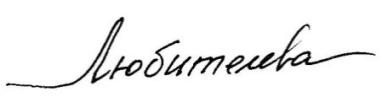                                                                              Приказ № 31 от 30.06. 2016                                                ДОЛЖНОСТНАЯ инструкция членов рабочей группы государственного казенного дошкольного образовательного учреждения «Детский сад №1 «Ягодка».    1. Общие положения.Должностные обязанности разработаны на основании следующих документов: - Федерального закона от 02 мая 2015 г. № 122-ФЗ «О внесении изменений в Трудовой кодекс Российской Федерации и статьи 11 и 73 ФЗ «Об образовании в Российской Федерации», приказа Министерства образования и науки РФ от 27 мая 2015 г. № 536 «Об организации в Министерстве образования и науки РФ работы по разработки и применению профессиональных  стандартов  в сфере образования и науки на 2015-2018 годы», приказа министерства образования и  молодежной политики Ставропольского края от 08 апреля 2016 г. № 374-пр, положения об апробационной площадке.2. Функциональные обязанности.2.1. Своевременно и в полном объеме исполнять поручения руководителя апробационной площадки (далее АП) и рабочей группы по исполнению обязательств АП, определенных договорами.2.2. Своевременно готовить и предоставлять руководителю АП аналитические и отчетные материалы о проделанной работе.2.3. Предоставлять предложения по совершенствованию деятельности АП и проведении стажировок.2.4. Участвовать в мониторинге результатов деятельности АП.2.5.Подготовка материалов для информирования широкой общественности о ходе и результатах деятельности АП через сайт учреждения и СМИ2.6. Подготовка материалов для публичного отчета о деятельности АП.2.7. Участие в формировании перечня мероприятий‚ осуществляемых в рамках АП.         2.8. Повышение квалификации по направлениям деятельности АП.         2.9. Участие в обучающих семинарах.         2.10.Участие в разработке учебно-методического комплекса по повышению квалификации на АП.2.11.Оказание методической и консультационной помощи воспитателям по освоению инновационного опыта АП.3. Ответственность.Член рабочей группы несет ответственность: 3.1.За ненадлежащее исполнение или неисполнение своих функциональных обязанностей в пределах, определенных положением о рабочей группе. 3.2.Правонарушения, совершенные в процессе осуществления своей деятельности в пределах, определенных действующим законодательством Российской Федерации. 3.3.Причинение материального ущерба – в пределах, определенных действующим законодательством Российской Федерации.     28.06.2016г.